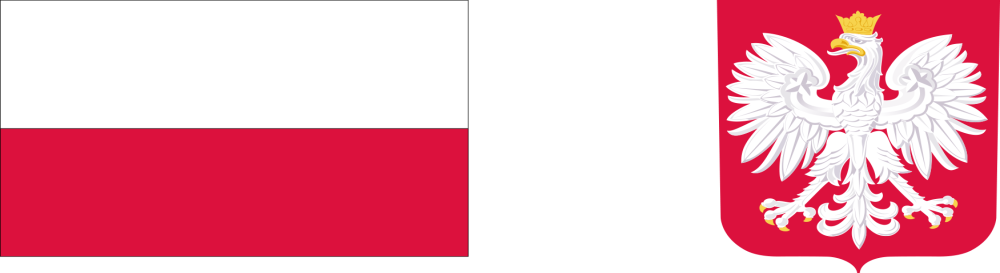 GMINNY OŚRODEK POMOCY SPOŁECZNEJUsługi osobistego asystenta osoby niepełnosprawnej będą realizowane przez Gminny Ośrodek Pomocy Społecznej z Programu „Asystent osobisty osoby niepełnosprawnej” –edycja 2021 finansowanego z Funduszu Solidarnościowego.Sprawę załatwia:Gminny Ośrodek Pomocy Społecznej w ZwierzynieAdres: ul. Wojska Polskiego 8, 66-542 Zwierzyn, e-mail: gops@zwierzyn.plWniosek o przyznanie usług asystenta osoby niepełnosprawnej może składać prawny opiekun bądź świadczeniobiorca takiej formy pomocy:Wniosek powinien zawierać dane  osoby na rzecz której świadczona będzie usługa, wraz z informacją na temat wnioskowanego zakresu usług asystenta osobistego. Wnioskiem jest karta zgłoszenia do programu „Asystent osobisty osoby niepełnosprawnej” – edycja 2021 stanowiącej (załącznik nr 1 do procedury). Wraz z kartą zgłoszenia należy dostarczyć:Dla osoby dorosłej orzeczenie o niepełnosprawności w stopniu znacznym lub umiarkowanym oraz równoważneOrzeczenie o niepełnosprawności w stopniu znacznym lub umiarkowanym, w przypadku dziecka do 16 roku życia należy dostarczać orzeczenie o niepełnosprawności łącznie ze wskazaniami: konieczności stałej lub długotrwałej opieki lub pomocy innej osoby w związku ze znacznie ograniczoną możliwością samodzielnej egzystencji oraz konieczności stałego współudziału na co dzień opiekuna dziecka w procesie jego leczenia, rehabilitacji i edukacji Niezbędne jest rozliczanie co miesięczne wykonywanych usług i rozpisywanie karty realizacji usług „Asystenta osobistego osoby niepełnosprawnej” –edycja 2021(załącznik nr 2 do procedury) oraz ewidencja wszystkich form wsparcia otrzymywanych przez osobę niepełnosprawną zarówno wynikających z ustawy o pomocy społecznej jak i innych programów (załącznik nr 3 do procedury). Procedurę zakańcza zaakceptowanie opiekuna przez rodzinę wnioskującą i skierowanie do realizacji w/w zadaniaForma załatwienia sprawy:InformacjaPrzewidywany termin załatwienia:Do 1 miesiąca od dnia złożenia wniosku. Podstawa prawna:Ustawa z dnia 12 marca 2004 r. o pomocy społecznej (Dz. U. z 2020 r., poz. 1876 i 2369)Ustawa z dnia 4 listopada 2016 r. o wsparciu kobiet w ciąży i rodzin "Za życiem" (Dz.U. z 2020 r. poz. 1329).Program Ministerstwa Rodziny, Pracy i Polityki Społecznej „ Asystent osobisty osoby niepełnosprawnej” – edycja 2021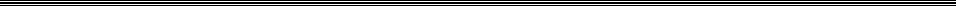 Informacje na temat trybu odwoławczego:Nie ma trybu odwoławczego od w/w świadczenia.Dostępność procedury:Gminny Ośrodek Pomocy Społecznej w Zwierzynie, ul. Wojska Polskiego 8, 66-542 Zwierzyn: Tel. 957617342 .Informacje na temat opłat:Usługi w ramach Programu świadczone są bezpłatnie.Uwagi:Program zapewnia usługę asystenta osobistego osoby niepełnosprawnej, mającą na celu pomoc osobom niepełnosprawnym w wykonywaniu codziennych czynności oraz w funkcjonowaniu w życiu społecznym. Usługi asystenta w szczególności mogą polegać na pomocy asystenta w: wyjściu, powrocie lub dojazdach w wybrane przez uczestnika Programu miejsce (np. dom, praca, placówki oświatowe i szkoleniowe, świątynie, placówki służby zdrowia i rehabilitacyjne, gabinety lekarskie i terapeutyczne, urzędy, znajomi, rodzina, instytucje finansowe, wydarzenia kulturalne, rozrywkowe, społeczne lub sportowe);zakupach, z zastrzeżeniem aktywnego udziału uczestnika Programu przy ich realizacji;załatwianiu spraw urzędowych;nawiązaniu kontaktu/współpracy z różnego rodzaju organizacjami;korzystaniu z dóbr kultury (np. muzeum, teatr, kino, galerie sztuki, wystawy);wykonywaniu czynności dnia codziennego – w tym przez dzieci z orzeczeniem o niepełnosprawności – także w zaprowadzaniu i przyprowadzaniu ich do lub z placówki oświatowejW ramach programu zwrotowi mogą podlegać koszty dojazdu do w/w miejsc po wcześniejszym uzgodnieniu z kierownikiem GOPS Zwierzyn do wysokości kosztów zapisanych we wniosku Gminy Zwierzyn z dnia 03.03.2021 tj kwoty 1048,00zł łącznie dla wszystkich wnioskodawców na rok 2021, które zostaną potwierdzone w karcie ewidencji przebiegu pojazdu oraz dostarczony zostanie dowód poniesionych wydatków tj. rachunek, faktura, paragon dokumentujący wysokość poniesionych kosztów (załącznik nr 4 do procedury)Usługi asystenta mogą być realizowane przez 24 godziny na dobę, 7 dni w tygodniu.Limit godzin usług asystenta przypadających na 1 uczestnika Programu wynosi nie więcej niż 60 godzin miesięcznie.W przypadku dziecka limit godzin usług asystenta na 1 dziecko niepełnosprawne z ww. wskazaniami, a w przypadku opiekunów dorosłych osób niepełnosprawnych legitymujących się znacznym stopniem niepełnosprawności, którego rodzice lub osoby spokrewnione pobierają świadczenie pielęgnacyjne (tj. zrezygnowali ze świadczenia pracy) wynosi nie więcej niż 30 godzin miesięcznie.